(S06)   Verschiedene Sätze / farklı cümleler    [TR]  Kapitelseite nützliche Sätze …bölüm sayfasındaki faydalı cümlelerzurück zur Startseite …ana sayfaya dönHöre dir die Sätze an (MP3) .... cümleleri dinle (MP3)Ich entschuldige michWir entschuldigen unsÖzür dilerimÖzür dilerizIch bedauere  /  es tut mir leidWir bedauern  / es tut uns leidüzgünüm / üzgünümÜzgünüz / ÜzgünüzIch grüße dichIch begrüße euchseni selamlıyorumhoşgeldin„Du“   …  private Anrede„Sie“   …  Höflichkeitsform" Du " ... özel selamlama" Sie“     kibar biçimIch verabschiede michWir verabschieden unsHoşçakal diyorumHoşçakal derizAlles Gute / Auf WiedersehenBis morgen  /  Bis baldSize en iyisini diliyorum / Hoşçakalınyarın görüşürüz / yakında görüşürüz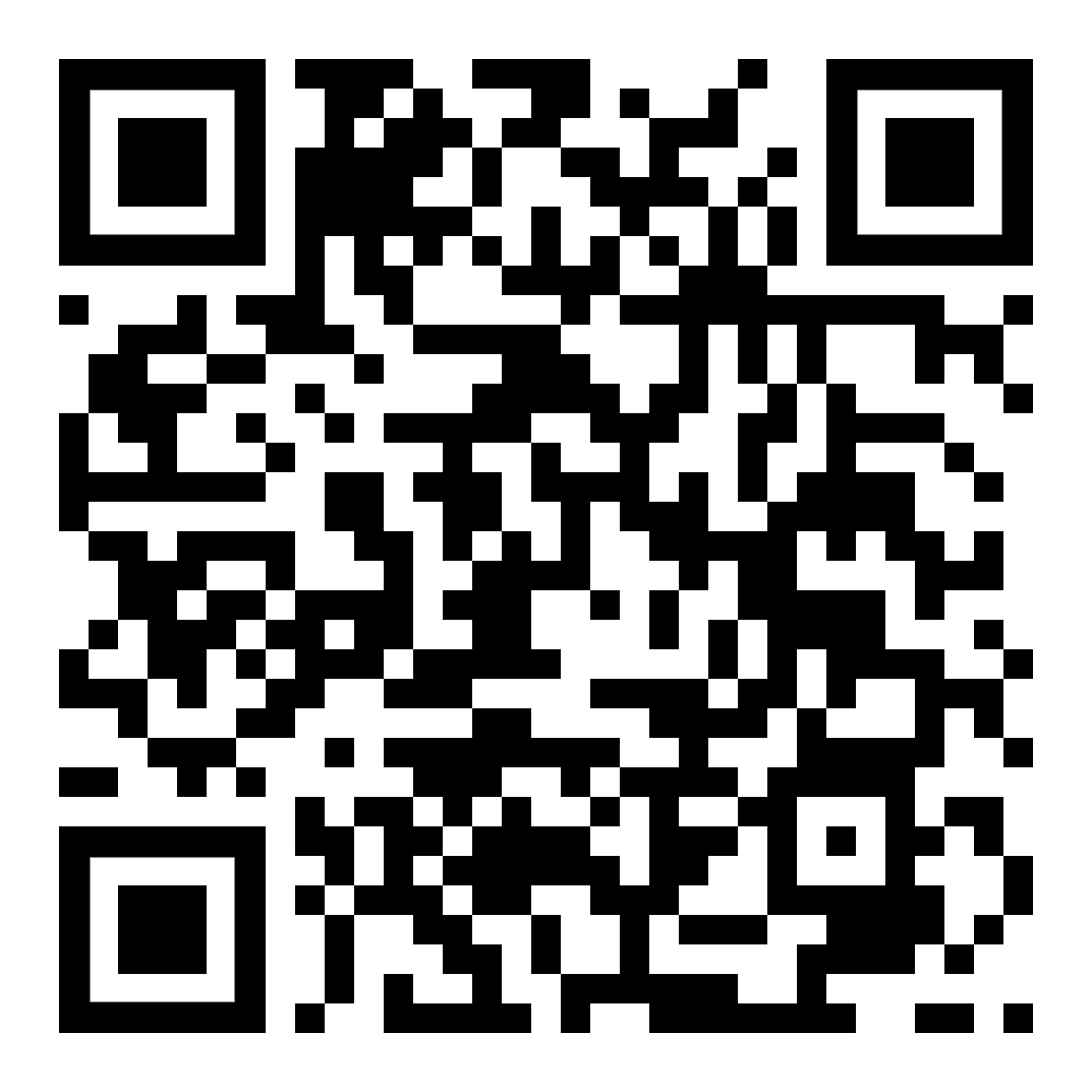 diese Seite  /  bu sayfa  https://www.kleine-deutsch-hilfe.at/S06_TR.htm Türkçe cümle nedir?Türkçe cümle nedir?Ich entschuldige michWir entschuldigen unsIch bedauere  /  es tut mir leidWir bedauern  / es tut uns leidIch grüße dichIch begrüße euchDu   …  private AnredeSie   …  HöflichkeitsformIch verabschiede michWir verabschieden unsAlles Gute / Auf WiedersehenBis morgen  /  Bis baldWie heißt der Satz auf Deutsch?Wie heißt der Satz auf Deutsch?Özür dilerimÖzür dilerizüzgünüm / üzgünümÜzgünüz / Üzgünüzseni selamlıyorumhoşgeldin" Du " ... özel selamlama" Sie“     kibar biçimHoşçakal diyorumHoşçakal derizSize en iyisini diliyorum / Hoşçakalınyarın görüşürüz / yakında görüşürüz